8/30 and 8/31 classwork Grist Physics 2021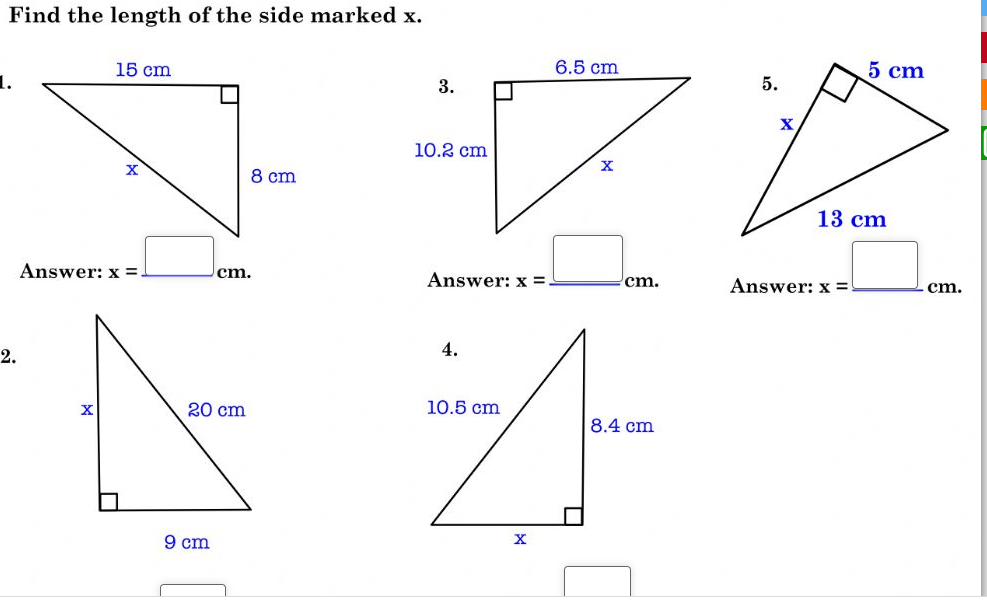 Basic trigonometry (watch before doing second page)https://www.khanacademy.org/math/geometry/hs-geo-trig/hs-geo-trig-ratios-intro/v/basic-trigonometry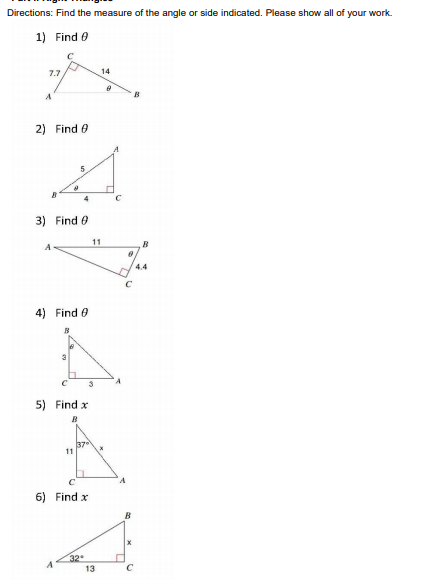 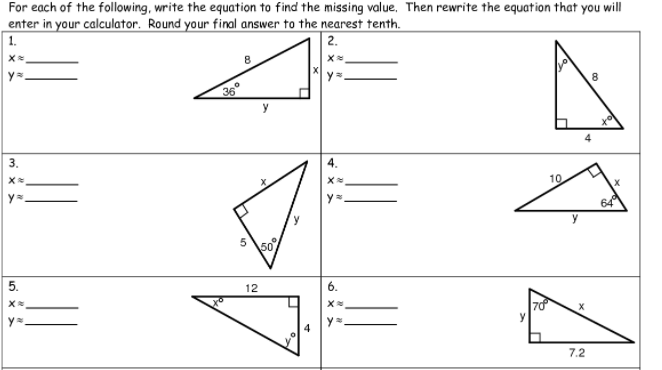 